Очерк «мой прадедушка»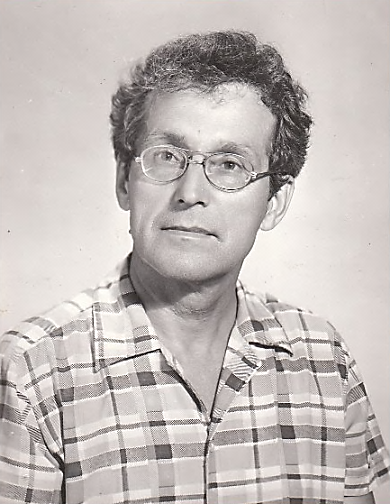 Дорохов  Анатолий  НиколаевичРодился   2 мая 1924 года  /   Умер   16 ноября 1994 году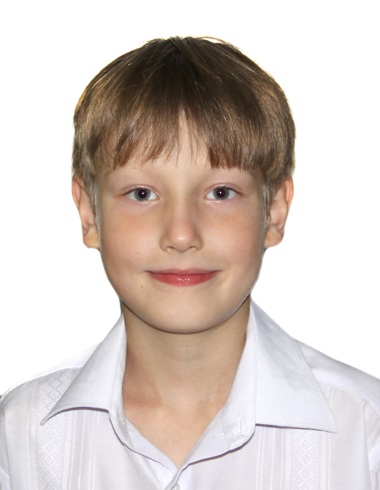 я его правнукСытов  ЕрофейСлова из песни: 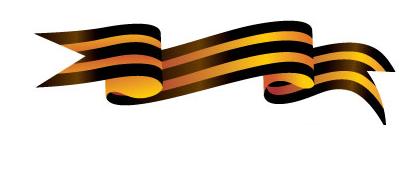 Прадедушка, прадедушка, он жизнью рисковал, 
Чтоб опять запели в небе птицы, 
И стало небо голубым, и смех не угасал, 
И чтобы мне на белый свет родиться!Воевал мой прадедушка с 1942 по 1945 год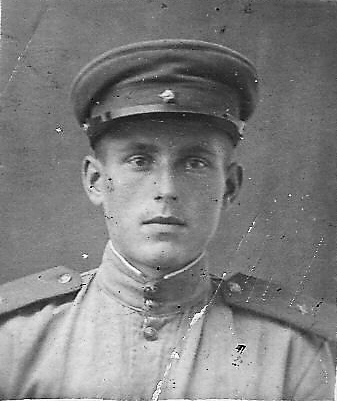 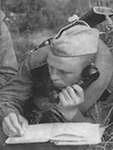 В начале 1942 года был призван в армию и был отправлен под Читу в учебный полк связи, где отучился 6 месяцев и ушел на фронт в звании сержанта, начальник радиостанции.Служил с 1942 года по 1945 год. Закончил войну в Польше, был комиссован в марте 1945 года из-за контузии. Вернулся домой.Награжден: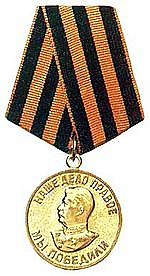 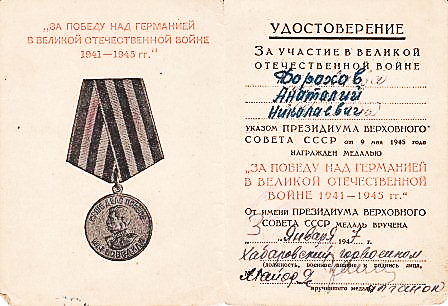 Медаль «За победу над Германией в Великой Отечественной войне 1941—1945 гг.» Юбилейная медаль «Двадцать лет Победы в Великой Отечественной войне 1941—1945 гг.»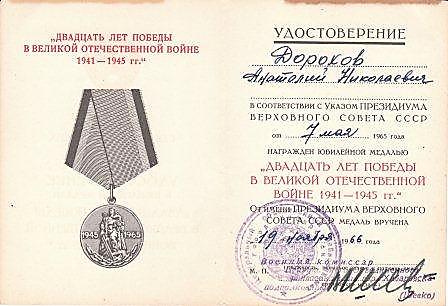 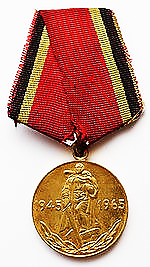 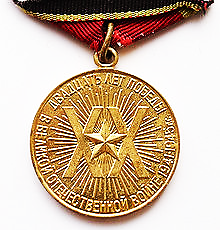 Юбилейная медаль «Тридцать лет Победы в Великой Отечественной войне 1941—1945 гг.»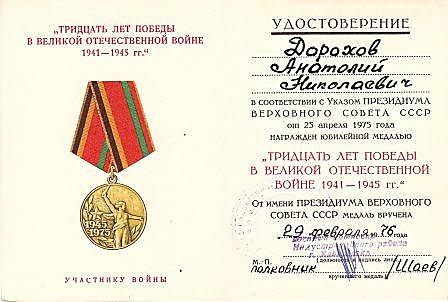 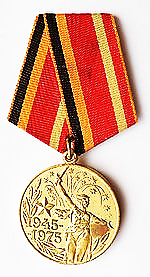 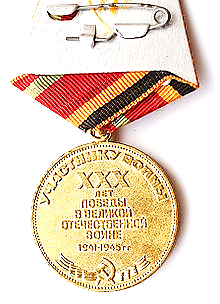 Юбилейная медаль «Сорок лет Победы в Великой Отечественной войне 1941—1945 гг.»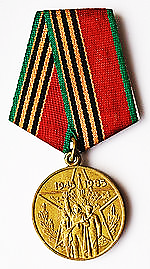 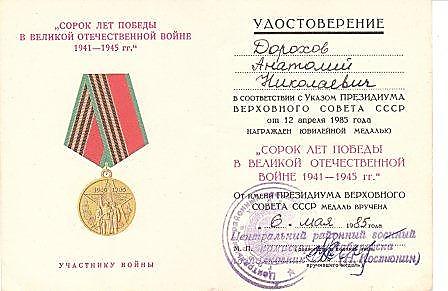 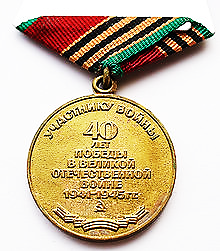 После войны мой прадедушка в 1946 году устроился на работу в Хабаровский Центральный телеграф монтером коммутационной группы по обслуживанию оборудования, где проработал до 1984 года и ушел на пенсию. 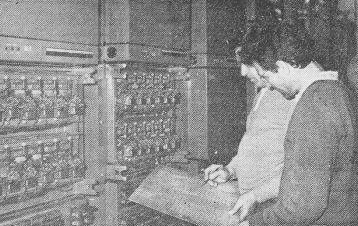 К своим обязанностям подходил творчески, любое задание выполнял тщательно и в срок, опыт накопленный годами охотно передавал молодым. Добросовестное отношение к труду, отзывчивость к людям снискали ему уважение в коллективе.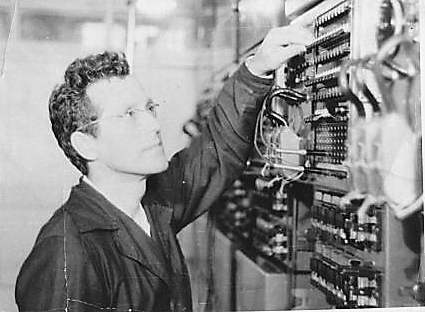 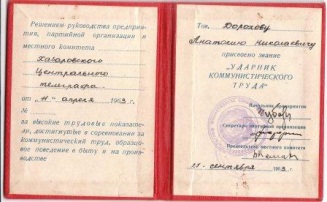 В числе первых ему присвоили звание «Ударник коммунистического труда», в течение 10 лет он удерживал это звание. Награжден Почетными грамотами Министерства связи СССР и ЦК профсоюза работников связи, его  имя занесено в Книгу почета и на Доску почета Хабаровского телеграфа и Хабаровского края.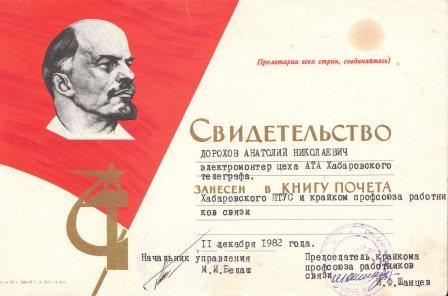 За творческое отношение к работе, высокую дисциплину, трудолюбие награжден юбилейной медалью «За доблестный труд». 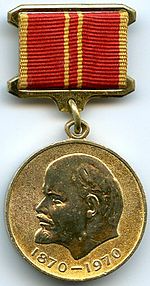 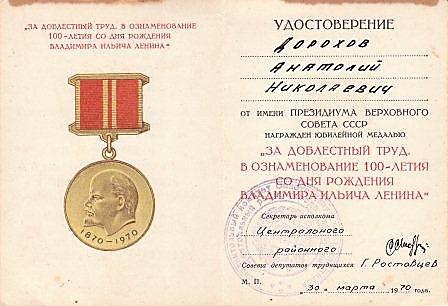 В ознаменование 100-летия со дня рождения В.И.Ленина – значком «Отличник социалистического соревнования» Министерства связи СССР. 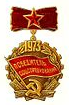 Звание «Лучший по профессии» и присвоено звание «Лучший монтер Министерства связи СССР». 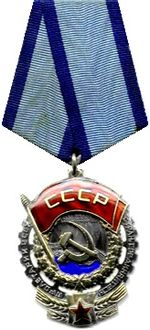 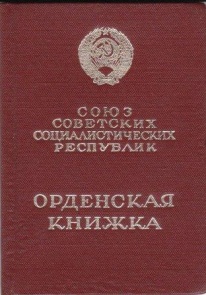 В 1974 году награжден орденом «Трудового красного знамени».Я горжусь своим прадедушкой Анатолием Николаевичем. 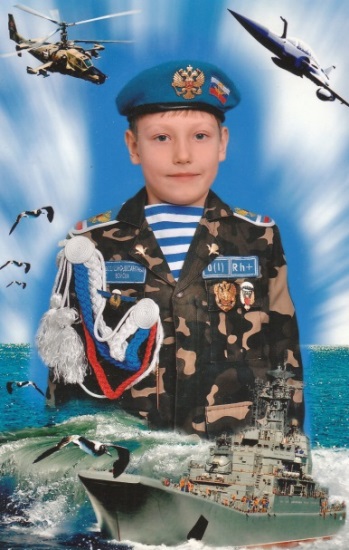 В будущем мне тоже хотелось бы стать таким же достойным человеком, как мой прадедушка.Есть песня, которая просто раскрывает все мои чувства…Я прадедушкой очень горжусь, 
Мне пример его - в жизни подмога, 
Но из сердца не выкинуть грусть - 
Трудной стала его дорога.У меня всё ещё впереди, 
И свой путь выбирать мне надо. 
Но хочу я его пройти, 
Как по жизни прошёл мой прадед!   Ерофей Сытов